Medienkompetenzrahmen NRW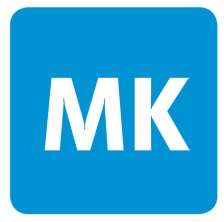 	 (Stand: 10/2017)Zebra (Ausgabe ab 2018)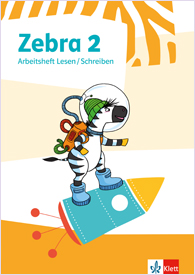 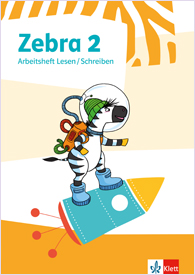 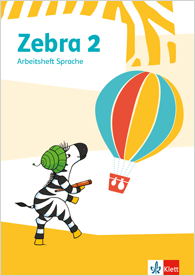 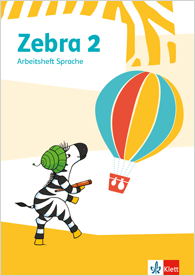 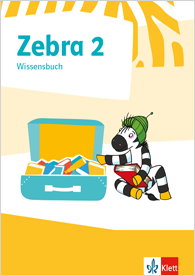 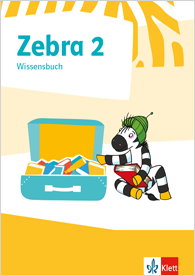 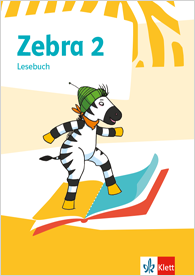 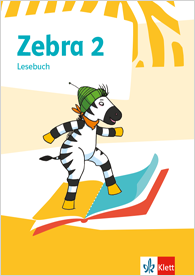 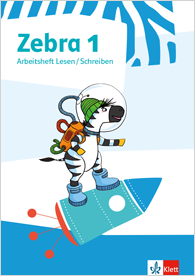 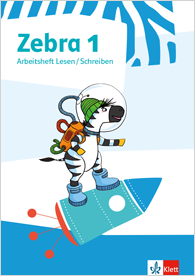 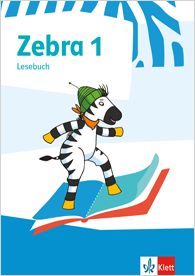 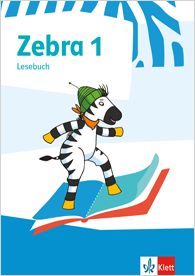 Bedienen
und
Anwenden1.1 Medienausstattung (Hardware)1.2 Digitale Werkzeuge1.3 Datenorganisation1.4 Datenschutz und Informations-sicherheitBedienen
und
AnwendenMedienausstattung (Hardware) kennen, auswählen und reflektiert anwenden; mit dieser verantwor-tungsvoll umgehenVerschiedene digitale Werkzeuge und deren Funk-tionsumfang kennen, auswählen sowie diese kreativ, reflektiert und zielgerichtet einsetzenInformationen und Daten sicher speichern, wie-derfinden und von verschiedenen Orten abrufen; Informationen und Daten zusammenfassen, orga-nisieren und strukturiert aufbewahrenVerantwortungsvoll mit persönlichen und frem-den Daten umgehen; Datenschutz, Privatsphäre und Informationssicherheit beachten--Jahrgangsstufe/FachZebra Lesebuch 1: S. 112f., 126f.Zebra Arbeitsheft Lesen/Schreiben 1: S. 43, 44, 45, 46, 47, 48, 49Zebra Lesebuch 2: S. 152f., 159, 166, 167, 168, 170, 171, 172, 178Zebra Arbeitsheft Lesen/Schreiben 1: S. 43, 44, 45, 46, 47, 48, 49Zebra Arbeitsheft Lesen/Schreiben 2: S. 51, 57, 58Zebra Wissensbuch 2: S. 66--Jahrgangsstufe/FachZebra Lesebuch 1: S. 124f., S. 126f., S. 128f.Zebra Lesebuch 2: 170, 171, 172, 173, 177Zebra Arbeitsheft Lesen/Schreiben 2: S. 56, 57Zebra Arbeitsheft Sprache 2: S. 26, 40, 47, 53, 59, 63, 68, 69, 84Zebra Wissensbuch 2: S. 66grundlegende EDV-KenntnisseJahrgangsstufe/FachJahrgangsstufe/FachZebra Lesebuch 2: S. 172Informieren
und
Recherchieren2.1 Informationsrecherche2.2 Informationsauswertung2.3 Informationsbewertung2.4 InformationskritikInformieren
und
RecherchierenInformationsrecherchen zielgerichtet durchführen und dabei Suchstrategien anwendenThemenrelevante Informationen und Daten aus Me-dienangeboten filtern, strukturieren, umwandeln und aufbereitenInformationen, Daten und ihre Quellen sowie da-hinterliegende Strategien und Absichten erken-nen und kritisch bewertenUnangemessene und gefährdende Medieninhalte erkennen und hinsichtlich rechtlicher Grundlagen sowie gesellschaftlicher Normen und Werte ein-schätzen; Jugend- und Verbraucherschutz kennen und Hilfs- und Unterstützungsstrukturen nutzenNutzung von Suchmaschinen und Wissensseiten im Internet, Bibliotheken, Nachschlagewerken, Lexika  Sachunterricht; fächerübergreifendJahrgangsstufe/FachZebra Lesebuch 1: S. 112f., S. 126f., S. 128f.Zebra Lesebuch 2: S. 154, 158, 159, 160, 162f., 173, 174, 175Zebra Arbeitsheft Lesen/Schreiben 1: S. 48Zebra Arbeitsheft Lesen/Schreiben 2: S. 52, 58Zebra Wissensbuch 2: S. 64Zebra Arbeitsheft Sprache 2: S. 88, 90, 94, 95, 96, 97als Vorbereitung für das Planen und Ausarbeiten eigener Vorträge (fächerübergreifend)Jahrgangsstufe/FachZebra Lesebuch 1: S. 126f.Zebra Lesebuch 2: S. 161, 162f., 173, 174, 175, 180f.Zebra Arbeitsheft Lesen/Schreiben 2: S. 53, 54, 55, 58Zebra Wissensbuch 2, S. 65 Sachunterricht; fächerübergreifendJahrgangsstufe/FachZebra Lesebuch 2: S. 173kritischer Umgang mit Medien
	Sachunterricht (siehe Lehrplan 2.5 / 3.5); 	fächerübergreifendJahrgangsstufe/FachZebra Lesebuch 1: S. 128f.Zebra Lesebuch 2: S. 172, 173, 174, 175Zebra Arbeitsheft Lesen/Schreiben 2: S. 58Kommunizieren
und
Kooperieren3.1 Kommunikations- und Kooperations-prozesse3.2 Kommunikations- und Kooperations-regeln3.3 Kommunikation und Kooperation
in der Gesellschaft3.4 Cybergewalt und -kriminalitätKommunizieren
und
KooperierenKommunikations- und Kooperationsprozesse mit di-gitalen Werkzeugen zielgerichtet gestalten sowie mediale Produkte und Informationen teilenRegeln für digitale Kommunikation und Kooperation kennen, formulieren und einhaltenKommunikations- und Kooperationsprozesse im Sinne einer aktiven Teilhabe an der Gesellschaft gestalten und reflektieren; ethische Grundsätze sowie kulturell-gesellschaftliche Normen beach-tenPersönliche, gesellschaftliche und wirtschaftliche Risiken und Auswirkungen von Cybergewalt und 
-kriminalität erkennen sowie Ansprechpartner und Reaktionsmöglichkeiten kennen und nutzenLernvideos für den Unterricht nutzen, selbst ge-stalten und veröffentlichen (z.B. Primartorium auf YouTube)Jahrgangsstufe/FachZebra Lesebuch 1: S. 124f.Zebra Arbeitsheft Lesen/Schreiben 1: S. 48Zebra Lesebuch 2: 170, 171, 177Zebra Arbeitsheft Lesen/Schreiben 1: S. 47Zebra Arbeitsheft Lesen/Schreiben 2: S. 57Zebra Wissensbuch 2: S. 66richtiges Verhalten („Netiquette“)
 Sachunterricht; fächerübergreifendJahrgangsstufe/FachZebra Lesebuch 1: S. 124f.Zebra Lesebuch 2: S. 177 Sachunterricht, Religionslehre, EthikJahrgangsstufe/FachZebra Lesebuch 2: S. 177 Sachunterricht; SekundarstufeJahrgangsstufe/FachProduzieren
und
Präsentieren4.1 Medienproduktion und Präsentation4.2 Gestaltungsmittel4.3 Quellendokumentation4.4 Rechtliche GrundlagenProduzieren
und
PräsentierenMedienprodukte adressatengerecht planen, gestal-ten und präsentieren; Möglichkeiten des Veröffent-lichens und Teilens kennen und nutzenGestaltungsmittel von Medienprodukten kennen, re-flektiert anwenden sowie hinsichtlich ihrer Qualität, Wirkung und Aussageabsicht beurteilenStandards der Quellenangaben beim Produzieren und Präsentieren von eigenen und fremden Inhal-ten kennen und anwendenRechtliche Grundlagen des Persönlichkeits- (u. a. des Bildrechts), Urheber- und Nutzungsrechts (u. a. Lizenzen) überprüfen, bewerten und beachten Jahrgangsstufe/FachZebra Lesebuch 1: S. 88f., 122f., 124f., 132f.Zebra Arbeitsheft Lesen/Schreiben 1: S. 50 Zebra Lesebuch 2: S. 155, 161, 165, 170, 171, 180f.Zebra Arbeitsheft Lesen/Schreiben 1: S. 50 Zebra Arbeitsheft Lesen/Schreiben 2: S. 54, 55, 56, 57Zebra Wissensbuch 2: S. 65, 66             Erstellung von Lernvideos zu LehrinhaltenJahrgangsstufe/FachZebra Lesebuch 1: S. 122f., 132f.Zebra Arbeitsheft Lesen/Schreiben 1: S. 45, 46Zebra Lesebuch 2: S. 154, 161, 164f., 166, 170, 171, 177, 180f.Zebra Arbeitsheft Lesen/Schreiben 1: S. 50 Zebra Arbeitsheft Lesen/Schreiben 2: S. 56, 57Zebra Wissensbuch: S. 66bei der Vorbereitung eigener Vorträge (fächer-übergreifend)Jahrgangsstufe/FachZebra Lesebuch 1: S. 119Zebra Arbeitsheft Lesen/Schreiben 1: S. 45Zebra Lesebuch 2: S. 154, 180f.Zebra Arbeitsheft Lesen/Schreiben 1: S. 45Zebra Arbeitsheft Lesen/Schreiben 2: S. 51, 54, 55Zebra Wissensbuch: S. 54 SekundarstufeJahrgangsstufe/FachAnalysieren
und
Reflektieren5.1 Medienanalyse5.2 Meinungsbildung5.3 Identitätsbildung5.4 Selbstregulierte MediennutzungAnalysieren
und
ReflektierenDie Vielfalt der Medien, ihre Entwicklung und Bedeu-tungen kennen, analysieren und reflektierenDie interessengeleitete Setzung und Verbreitung von Themen in Medien erkennen sowie in Bezug auf die Meinungsbildung beurteilenChancen und Herausforderungen von Medien für die Realitätswahrnehmung erkennen und analy-sieren sowie für die eigene Identitätsbildung nut-zenMedien und ihre Wirkungen beschreiben, kritisch reflektieren und deren Nutzung selbstverantwort-lich regulieren; andere bei ihrer Mediennutzung unterstützen Sachunterricht; SekundarstufeJahrgangsstufe/FachZebra Lesebuch 1: S. 112f., 118, 119, 122f., 124f., 126f., 128f.Zebra Arbeitsheft Lesen/Schreiben 1: S. 43, 47, 48Zebra Lesebuch 2: S. 152f., 155, 179Zebra Arbeitsheft Lesen/Schreiben 1: S. 43, 47, 48 Sachunterricht; SekundarstufeJahrgangsstufe/FachZebra Lesebuch 1: S. 128f.Zebra Lesebuch 2: S. 175Zebra Arbeitsheft Lesen/Schreiben 2: S. 58 fächerübergreifendJahrgangsstufe/FachZebra Lesebuch 2: S. 156 f.Medienkonsum  Sachunterricht (siehe Lehr-plan 2.4)Jahrgangsstufe/FachZebra Lesebuch 1: S. 118, 128fZebra Arbeitsheft Lesen/Schreiben 1: S. 49Zebra Lesebuch 2: S. 167, 172, 174f., 176Zebra Arbeitsheft Lesen/Schreiben 1: S. 49Zebra Arbeitsheft Lesen/Schreiben 2: S. 58Problemlösen
und
Modellieren6.1 Prinzipien der digitalen Welt6.2 Algorithmen erkennen6.3 Modellieren und Programmieren6.4 Bedeutung von AlgorithmenProblemlösen
und
ModellierenGrundlegende Prinzipien und Funktionsweisen der digitalen Welt identifizieren, kennen, verstehen und bewusst nutzenAlgorithmische Muster und Strukturen in verschie-denen Kontexten erkennen, nachvollziehen und re-flektierenProbleme formalisiert beschreiben, Problemlöse-strategien entwickeln und dazu eine strukturierte, algorithmische Sequenz planen; diese auch durch Programmieren umsetzen und die gefundene Lö-sungsstrategie beurteilenEinflüsse von Algorithmen und Auswirkung der Automatisierung von Prozessen in der digitalen Welt beschreiben und reflektierenHintergründe verstehen (z. B. Dennis Digital - Planet Schule)Jahrgangsstufe/FachZebra Lesebuch 1: S. 13Zebra Arbeitsheft Lesen/Schreiben 1: S. 7Zebra Lesebuch 2: S. 159, 172Vertiefung in Sekundarstufe (Informatik, Technik)Jahrgangsstufe/FachZebra Lesebuch 1: S. 112f., 125, 128f.Zebra Lesebuch 2: S. 154, 158, 170, 171, 173, 174, 175, 177Zebra Arbeitsheft Lesen/Schreiben 2: S. 57Zebra Wissensbuch 2: S. 66Nutzung einfacher Programmierumgebungen
(z. B. bei Robotern, HTML, Python) Sekundarstufe (Informatik, Technik)Jahrgangsstufe/Fach SachunterrichtJahrgangsstufe/FachZebra Lesebuch 1: S. 128f. Zebra Lesebuch 2: S. 173 